ČESKÁ REPUBLIKA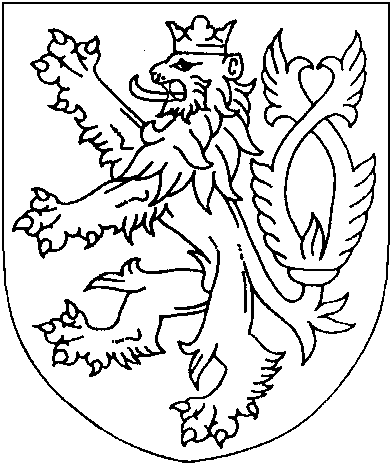 ROZSUDEKJMÉNEM REPUBLIKY
(anonymizovaný opis)Krajský soud v Plzni rozhodl v senátě složeném z předsedy JUDr. Zdeňka Pulkrábka, Ph.D. a soudkyň Mgr. Jany Boškové a JUDr. Ivy Hejdukové ve věcižalobkyně:Kooperativa pojišťovna, a.s., Vienna Insurance Group,IČO 47116617sídlem Pobřežní 665/21, 186 00 Praha 8zastoupená advokátem JUDr. Tomášem Hlaváčkemsídlem Kořenského 15, 150 00 Praha 5protižalované:IDEAL AUTOMOTIVE Bor, s.r.o., IČO 25230425sídlem Nová Hospoda 16, 348 02 Borzastoupená advokátem JUDr. Karlem Trojanem, CSc.sídlem Na Žertvách 2230/42, 180 00 Praha 8o zaplacení 37 507 Kč s příslušenstvímo odvolání žalované proti rozsudku Okresního soudu v Tachově ze dne 12. 8. 2021, č. j. 4 C 162/2021-86takto:Rozsudek soudu prvního stupně se ve výroku I mění tak, že žaloba o zaplacení 37 507 Kč s úroky z prodlení se zamítá.Žalobkyně je povinna nahradit žalované k rukám jejího advokáta do tří dnů od právní moci rozsudku náklady řízení před soudem prvního stupně ve výši 21 187,46 Kč a náklady odvolacího řízení ve výši 9 539,64 Kč.Odůvodnění:Soud prvního stupně přiznal žalobkyni nárok na náhradu toho, co plnila za žalovaného jako pojištěného zaměstnavatele z titulu škody vzniklé následkem pracovního úrazu, k němuž došlo dne 4. 4. 2017 v provozovně žalované ve Strakonicích, Na Dubovci 137. Svůj rozsudek založil na závěru, že zaměstnanec žalované porušil své pracovněprávní povinnosti, a na § 10 odst. 1 vyhlášky č. 125/193 Sb, kterou se stanoví podmínky a sazby zákonného pojištění odpovědnosti zaměstnavatele za škodu při pracovním úrazu nebo nemoci z povolání.Žalovaná se proti rozsudku odvolala a mimo jiné namítla, že výše uvedené podzákonné ustanovení je v rozporu se zákonem a ústavou, neboť ministerstvo financí se při jeho formulaci„ široce rozkročilo a přisvojilo si stanovit nová práva a povinnosti.“Žalobkyně s odvoláním nesouhlasila. Uvedenou námitku žalované nechala bez dalšího na posouzení odvolacího soudu.Odvolání je důvodné.Nárok žalobkyně byl založen na základě ustanovení vyhlášky, tedy podzákonného předpisu. Ten byl vydán na základě § 205d zákona č. 65/1965 Sb., zákoníku práce, upravujícího zákonné pojištění odpovědnosti zaměstnavatele za škodu při pracovním úrazu nebo nemoci z povolání. Podle jeho odstavce 7„ bližší podmínky a sazby pojistného stanoví vyhláškou Ministerstvo financí“ Soud prvního stupně se s námitkou nelegality § 10 odst. 1 vyhlášky vypořádal strohým konstatováním, že je nelegálním neshledal.Podle čl. 95 odst. 1 Ústavy České republiky je soudce při rozhodování vázán zákonem a mezinárodní smlouvou, která je součástí právního řádu; je oprávněn posoudit soulad jiného právního předpisu se zákonem nebo s takovou mezinárodní smlouvou.Podle čl. 79 odst. 3 Ústavy České republiky mohou ministerstva, jiné správní úřady a orgány územní samosprávy mohou na základě a v mezích zákona vydávat právní předpisy, jsou-li k tomu zákonem zmocněny.„ V mezích zákona“ znamená, že vyhláška nemůže stanovit práva a povinnosti, která zmocňující zákon nijak nepředvídá. Právě to však sporné ustanovení činí. Zákonná úprava pojištění odpovědnosti zaměstnavatele za škodu při pracovním úrazu nebo nemoci z povolání totiž žádný postižní nárok pojišťovny a odpovídající povinnost zaměstnavatele nestanoví a takový nárok nelze považovat za pouhou„ bližší podmínku“ pojištění.Sporné podzákonné ustanovení je tedy v rozporu se zákonem, a proto se jím nelze řídit a nelze na něm založit nárok žalobkyně. Protože jej nelze založit ani na žádném ustanovení zákona, je žaloba nedůvodná. Odvolací soud tudíž napadený rozsudek změnil a žalobu zamítl.Úspěšné žalované odvolací soud podle § 142 odst. 1 o. s. ř. přiznal právo na náhradu nákladů řízení před soudy obou stupňů, a to podle týchž předpisů, jaké použil soud prvního stupně při výpočtu nákladů žalobkyně, a podle správného vyúčtování žalované.Poučení:Proti tomuto rozsudku není dovolání přípustné.Plzeň 16. prosince 2021JUDr. Zdeněk Pulkrábek Ph.D. v. r.
předseda senátu